Publicado en Madrid el 06/02/2018 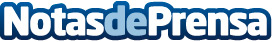 Educación: El impacto negativo de los deberes en el rendimiento académicoMuchas investigaciones coinciden en resaltar el escaso impacto que tienen los deberes en el rendimiento de los alumnos. El colegio Khalil Gibran lleva más de trece años defendiendo que las tareas escolares para casa perjudican el aprendizajeDatos de contacto:Marta Zaballos664384894Nota de prensa publicada en: https://www.notasdeprensa.es/educacion-el-impacto-negativo-de-los-deberes Categorias: Nacional Educación Sociedad Madrid Infantil Ocio para niños http://www.notasdeprensa.es